GULBENES NOVADA PAŠVALDĪBAS DOMES LĒMUMSGulbenēPar sadarbības līguma slēgšanuGulbenes novada pašvaldības dokumentu vadības sistēmā 2024.gada 27.februārī ar reģistrācijas numuru GND/4.2/24/803-B reģistrēts Balvu novada pašvaldības iesniegums, kurā izteikts lūgums slēgt sadarbības līgumu par atskurbināšanas pakalpojuma sniegšanu, iesniegumam pievienojot sadarbības līguma par atskurbināšanas pakalpojuma sniegšanu projektu un Balvu novada pašvaldības domes 2024.gada 25.janvāra lēmumu, ar kuru apstiprināts Balvu novada pašvaldības policijas sniegtā pakalpojuma “Personu atskurbināšana” maksas izcenojums (turpmāk – cenrādis). Pašvaldību likuma 4.panta pirmās daļas 21.punkts nosaka, ka viena no pašvaldības autonomajām funkcijām ir nodrošināt atskurbināšanas pakalpojumu pieejamību, savukārt šī panta otrā daļa nosaka, ka pašvaldība autonomās funkcijas pilda atbilstoši ārējiem normatīvajiem aktiem un noslēgtajiem publisko tiesību līgumiem. Pašvaldību likuma 78.panta pirmā daļa nosaka, ka pašvaldības sadarbojas, ievērojot Valsts pārvaldes iekārtas likumā noteikto.Valsts pārvaldes iekārtas likuma 61.panta pirmā daļa nosaka, ka publiskas personas sadarbības līgumu slēdz, lai panāktu vismaz vienas līdzējas — publiskas personas kompetencē ietilpstoša pārvaldes uzdevuma efektīvāku veikšanu, savukārt šī panta otrā daļa nosaka, ka sadarbības līgumu publiskas personas vārdā slēdz tās orgāns vai piekritīga iestāde.Lai Gulbenes novada pašvaldība izpildītu Pašvaldību likuma 4.panta pirmās daļas 21.punktā minēto autonomo funkciju, Gulbenes novada pašvaldības domei ir nepieciešams izveidot jaunu Gulbenes novada pašvaldības iestādi vai struktūrvienību, kas nodrošinās atskurbināšanas pakalpojuma sniegšanu, vai arī organizēt atskurbināšanas pakalpojuma sniegšanu, noslēdzot sadarbības līgumu ar kādu citu atskurbināšanas pakalpojuma sniedzēju. Ņemot vērā minēto un sadarbojoties ar Gulbenes novada Centrālās pārvaldes Finanšu nodaļu, Gulbenes novada sociālo dienestu un Gulbenes novada pašvaldības policiju, noskaidrots, ka vidēji mēnesī atskurbināšanas pakalpojumu ir nepieciešams sniegt 12 personām. Apstiprinātajā cenrādī noteikts, ka personas viena atskurbināšanas reize izmaksā 107,94 euro, līdz ar to, ja Gulbenes novada pašvaldība sadarbotos ar Balvu novada pašvaldību un noslēgtu sadarbības līgumu par atskurbināšanas pakalpojuma sniegšanu, Gulbenes novada pašvaldībai atskurbināšanas pakalpojuma nodrošināšana izmaksātu vidēji 1295,28 euro mēnesī un 15543,36 euro gadā. Gulbenes novada pašvaldības 2024.gada budžetā atskurbināšanas pakalpojuma nodrošināšanai ieplānoti 8000,00 euro un, lai nodrošinātu atskurbināšanas pakalpojumu, sadarbojoties ar Balvu novada pašvaldību, Gulbenes novada pašvaldības 2024.gada budžetā papildus nepieciešami aptuveni 7543,36 euro. Savukārt, lai Gulbenes novada pašvaldības dome izveidotu jaunu Gulbenes novada pašvaldības iestādi vai struktūrvienību, kas nodrošinātu atskurbināšanas pakalpojuma sniegšanu  24 stundas diennaktī, būtu nepieciešams izveidot 4 jaunas pilnas slodzes amata vietas (ēkas dežuranti), kā arī 2 jaunas 0,5 slodzes amata vietas (iestādes vai struktūrvienības vadītājs un apkopējs), atalgojumā izmaksājot aptuveni 4387,00 euro mēnesī un 52644,00 euro gadā. Papildus būtu nepieciešams veikt samaksu par sniegtajiem ar telpu lietošanu saistītajiem pakalpojumiem, kas izmaksātu vidēji 1000,00 euro mēnesī un 12000,00 euro gadā, kā arī iegādāties nepieciešamo aprīkojumu, kas izmaksātu vidēji 20000,00 euro, kopā gadā sastādot izmaksas vidēji 84644,00 euro apmērā. Papildus nepieciešamības gadījumā būtu jāpiesaista mediķi, kā arī jāsedz ceļa izdevumi, ja personu, kam tiktu sniegts atskurbināšanas pakalpojums, būtu nepieciešams transportēt. Gulbenes novada pašvaldības 2024.gada budžetā atskurbināšanas pakalpojuma nodrošināšanai ieplānoti 8000,00 euro un, lai Gulbenes novada pašvaldība nodrošinātu atskurbināšanas pakalpojuma sniegšanu, Gulbenes novada pašvaldības 2024.gada budžetā papildus nepieciešami aptuveni 76644,00 euro. Ņemot vērā minēto, autonomās funkcijas izpilde, noslēdzot sadarbības līgumu ar Balvu novada pašvaldību par atskurbināšanas pakalpojuma sniegšanu, ir efektīvāka, kā arī finansiāli izdevīgāka. Gulbenes novada pašvaldības domes 2023.gada 21.decembra saistošo noteikumu Nr.24 “Gulbenes novada pašvaldības nolikums” 54.punkts nosaka, ka lēmumu par publisko tiesību līguma noslēgšanu pieņem Gulbenes novada pašvaldības dome.	Ņemot vērā augstāk minēto un pamatojoties uz Pašvaldību likuma 4.panta pirmās daļas 21.punktu, 4.panta otro daļu un 78.panta pirmo daļu, Valsts pārvaldes iekārtas likuma 61.panta pirmo un otro daļu, Gulbenes novada pašvaldības domes 2023.gada 21.decembra saistošo noteikumu Nr.24 “Gulbenes novada pašvaldības nolikums” 54.punktu, atklāti balsojot: ar 11 balsīm "Par" (Ainārs Brezinskis, Aivars Circens, Anatolijs Savickis, Andis Caunītis, Atis Jencītis, Guna Švika, Gunārs Ciglis, Intars Liepiņš, Ivars Kupčs, Mudīte Motivāne, Normunds Mazūrs), "Pret" – nav, "Atturas" – nav, "Nepiedalās" – nav, Gulbenes novada pašvaldības dome NOLEMJ:SLĒGT sadarbības līgumu par atskurbināšanas pakalpojuma sniegšanu ar Balvu novada pašvaldību, reģistrācijas nr. 90009115622, juridiskā adrese: Bērzpils iela 1A, Balvi, Balvu novads, LV – 4501 (pielikumā). Gulbenes novada pašvaldības domes priekšsēdētājs				A.CaunītisPielikums Gulbenes novada pašvaldības domes lēmumam Nr. GND/2024/106PROJEKTSSADARBĪBAS LĪGUMS Nr. ________par atskurbināšanas pakalpojumu sniegšanu Balvos                                                                                         Dokumenta parakstīšanas datums ir pēdējā pievienotā droša elektroniskā paraksta un tā laika zīmoga datumsBalvu novada pašvaldība, reģistrācijas Nr.90009115622, juridiskā adrese: Bērzpils iela 1A, Balvi, Balvu novads, LV-4501, tās domes priekšsēdētāja Sergeja Maksimova personā, kas darbojas saskaņā ar Pašvaldības likumu un Balvu novada domes 2021.gada 1.jūlija saistošajiem noteikumiem Nr.1/2021 “Balvu novada pašvaldības nolikums” (turpmāk - Pašvaldība), no vienas puses, un____________________ pašvaldība, reģistrācijas Nr. _____________________, juridiskā adrese: _____________________________, LV-_______, tās __________________ personā, kurš rīkojas saskaņā ar __________________ (turpmāk – Sadarbības partneris), no otras puses,katrs atsevišķi un abi kopā turpmāk tekstā saukti Puse/-es, ņemot vērā to, ka:saskaņā ar Pašvaldību likuma 4. panta pirmās daļas 21. punktu viena no pašvaldības autonomajām funkcijām ir nodrošināt atskurbināšanas pakalpojumu pieejamību;Pašvaldību likuma 4. panta otrajā daļā ir noteikts, ka pašvaldība autonomās funkcijas pilda atbilstoši ārējiem normatīvajiem aktiem un noslēgtajiem publisko tiesību līgumiem, savukārt trešā un ceturtā daļa nosaka, ka autonomo funkciju izpildi atbilstoši savai kompetencei organizē un par to atbild pašvaldība, un, ka autonomo funkciju izpildi finansē no pašvaldības budžeta, ja likumā nav noteikts citādi;Pašvaldību likuma 78.panta pirmo daļu, kurā noteikts, ka pašvaldības sadarbojas, ievērojot Valsts pārvaldes iekārtas likumā noteikto;Valsts pārvaldes iekārtas likuma 54.panta piekto daļu, kas paredz, ka publiskas personas sadarbojoties var slēgt sadarbības līgumu,nolūkā nodrošināt personas veselības un dzīvības aizsardzību no pārmērīgas alkohola un citu apreibinošu vielu lietošanas radītā apdraudējuma, kā arī sabiedrisko drošību un kārtību, personas, kuras alkohola, narkotisko, psihotropo vai toksisko vielu lietošanas rezultātā zaudējušas spēju patstāvīgi pārvietoties vai orientēties vai var nodarīt kaitējumu apkārtējiem vai pašas sev, nogādāt iestādē, kas sniedz atskurbināšanas pakalpojumus,savstarpēji vienojas un noslēdz šādu Sadarbības līgumu (turpmāk – Līgums):LĪGUMA PRIEKŠMETSPuses izmantojot esošos finanšu resursus, organizatoriskās un citas iespējas, apņemas apvienot savus spēkus kopīgas darbības organizēšanai, lai nodrošinātu efektīvu atskurbināšanas pakalpojumu (turpmāk – atskurbināšanas pakalpojums) sniegšanu un finansēšanu. Pašvaldība apņemas sniegt atskurbināšanas pakalpojumu _______ novada iedzīvotājiem, kuri alkoholisko, un/vai citu apreibinošu vielu lietošanas rezultātā ir bezpalīdzības stāvoklī, zaudējušas spēju patstāvīgi pārvietoties vai orientēties, vai citu iemeslu dēļ nespēj adekvāti uztvert apkārtējo situāciju, kā rezultātā var nodarīt kaitējumu apkārtējiem vai pašas sev (turpmāk – Klients/i).Sadarbības partneris nodrošina samaksu Pašvaldībai par atskurbināšanas pakalpojumu sniegšanu Klientiem. Līguma darbības termiņšLīgums stājas spēkā ar tā abpusējas parakstīšanas brīdi un ir spēkā 24 (divdesmit četrus) mēnešus no tā noslēgšanas dienas.Norēķinu kārtībaPuses savstarpējos norēķinus par sniegto atskurbināšanas pakalpojumu veic no 2024.gada ___.marta. Sadarbības partneris nodrošina samaksu par atskurbināšanas pakalpojuma sniegšanu Klientam saskaņā ar Pašvaldības izsniegtu un abu Pušu parakstītu aktu, kurā norādīta informācija atbilstoši Līguma pielikumam, turpmāk tekstā – akts.Maksa par atskurbināšanas pakalpojumu 1 (vienai) personai tiek noteikta ar Pašvaldības  domes lēmumu.  Līguma noslēgšanas brīdī maksa par atskurbināšanas pakalpojumu (apstiprināta ar 2024.gada 25.janvāra Balvu novada domes lēmumu “Par Balvu novada pašvaldības policijas pakalpojuma “Personu atskurbināšana” maksas izcenojuma apstiprināšanu” (protokols Nr.1, 33.§)) ir –   89,21 EUR (astoņdesmit deviņi euro 21 cents) bez PVN, pievienotās vērtības nodoklis 21%  - 18,73 EUR (astoņpadsmit euro 73 centi), kopā  ar PVN 21% - 107,94 EUR (viens simts septiņi euro 94 centi)  par vienu uzturēšanās reizi. Klients, kurš saņem atskaurbšanas pakalpojumu, veic samaksu pakalpojuma sniedzējam - Pašvaldībai par pakalpojumu atbilstoši Pašvaldības domes lēmumam.Ja no Sadarbības partnera administratīvās teritorijas uz atskurbtuvi atvestais Klients neveic Līguma 3.4.punktā noteikto samaksu, Sadarbības partneris apņemas to segt no sava budžeta līdzekļiem atbilstoši Pašvaldības piestādītajam rēķinam.Ne vēlāk kā līdz nākošā mēneša 15.datumam Pašvaldība iesniedz Sadarbības partnerim rēķinu un aktu par Klientiem, kas saņēmuši atskurbšanas pakalpojumu iepriekšējā mēnesī, atbilstoši Līguma pielikumam. Sadarbības partneris ir tiesīgs sniegt pamatotas pretenzijas par Pašvaldības sniegto atskurbšanas pakalpojumu 5 (piecu) darba dienu laikā no akta saņemšanas dienas.Sadarbības partneris nodrošina samaksu par atskurbšanas pakalpojumu vienu reizi mēnesī saskaņā ar Pašvaldības iesniegto rēķinu un abu Pušu parakstītu aktu par Klientiem, kas saņēmuši atskurbšanas pakalpojumu, pārskaitot samaksu par faktiski saņemtā atskurbšanas pakalpojuma apjomu Pašvaldības norēķinu kontā 15 (piecpadsmit) kalendāro dienu laikā no rēķina un akta saņemšanas dienas.Pušu PIENĀKUMI UN TIESĪBASAr Līgumu tiek noteikti Pušu savstarpējo attiecību veidošanas vispārīgie principi, no kuriem Puses vadīsies nākotnē. Pusēm ir pienākums radīt un attīstīt nepieciešamos apstākļus Līguma realizācijai.Pušu pārstāvji uztur pastāvīgus sakarus, apmainās ar nepieciešamo informāciju un koordinē darbu, lai izpildītu Līgumu.Kopējās sadarbības rezultāti tiek apspriesti, un pēc tam tiek izstrādāti priekšlikumi tālākai sadarbībai. Puses atzīst, ka jebkuras sadarbības īstenošana būs atkarīga no konkrētās Puses rīcībā esošajiem līdzekļiem un finansiālajām iespējām.Katra Puse apņemas neveikt nekādas darbības, kas tieši vai netieši var kaitēt otras Puses interesēm.Pašvaldība apņemas: sniegt atskurbināšanas pakalpojumu Klientiem;nodrošināt Klientam atskurbināšanas pakalpojumu atbilstoši atskurbināšanas pakalpojumu regulējošiem normatīvajiem aktiem un Līgumā noteiktajām prasībām;sagatavot aktu saskaņā ar pielikumu; nodrošināt atskurbtuves telpu uzturēšanu atbilstoši Ministru kabineta 08.09.2020. noteikumiem Nr.570 “Higiēnas prasības personu atskurbšanas pakalpojuma sniegšanai” prasībām;rakstveidā informēt Sadarbības partneri par plānotajām pakalpojuma maksas izmaiņām ne vēlāk kā 5 (piecas) darba dienas iepriekš;atmaksāt Sadarbības partnerim veikto samaksu par Klientam sniegto atskurbināšanas pakalpojumu, ja Klients pēc Sadarbības partnera veiktās samaksas ir veicis Pašvaldībai samaksu par sniegto atskurbināšanas pakalpojumu. Pašvaldībai ir tiesības pārtraukt sniegt atskurbšanas pakalpojumu, ja Sadarbības partneris nav veicis samaksu saskaņā ar Līgumu.Pašvaldībai ir aizliegts jebkādas šajā Līgumā noteiktās tiesības un saistības nodot trešajai personai.Sadarbības partneris apņemas nodrošināt samaksu par atskurbināšanas pakalpojumu saskaņā ar Līguma nosacījumiem. Sadarbības partneris ir tiesīgs kontrolēt līguma izpildi, pārbaudīt atskurbināšanas pakalpojuma kvalitāti un pieprasīt informāciju un dokumentus par jautājumiem, kas skar Līguma izpildi.Puses apņemas nodrošināt personas datu aizsardzības prasību ievērošanu personas datu apstrādē atbilstoši spēkā esošajiem normatīvajiem aktiem un atbildēt par pārkāpumiem saistībā ar šo prasību neievērošanu.LĪGUMA GROZĪŠANA UN IZBEIGŠANALīgums var tikt izbeigts pirms termiņa Līgumā noteiktajos gadījumos, kā arī, Pusēm savstarpēji rakstveidā vienojoties.Sadarbības partneris ir tiesīgs vienpusēji izbeigt Līgumu, vismaz mēnesi iepriekš paziņojot par to rakstiski Pašvaldībai, ja Pašvaldība nepilda vai pārkāpj prasības attiecībā uz atskurbšanas pakalpojuma kvalitāti.Pašvaldība ir tiesīga vienpusēji izbeigt Līgumu, vismaz mēnesi iepriekš paziņojot par to rakstiski Pašvaldībai, ja Sadarbības partneris nepamatoti neveic samaksu par atskurbšanas pakalpojuma saskaņā ar Līgumu.Jebkuri Līguma papildinājumi vai grozījumi ir noformējami rakstveidā, kā vienošanās pie Līguma un stājas spēkā pēc tās abpusējas parakstīšanas.PIEMĒROJAMIE NORMATĪVIE AKTI UN STRĪDU ATRISINĀŠANAS KĀRTĪBAStrīdus, kas var rasties šī Līguma izpildes rezultātā vai sakarā ar šo Līgumu, Puses risina savstarpējo pārrunu ceļā, panākot vienošanos, ja nepieciešams, veicot grozījumus pie Līguma. Ja Puses nespēj strīdu atrisināt savstarpēju pārrunu rezultātā, tas tiek atrisināts tiesā Latvijas Republikas normatīvajos aktos noteiktajā kārtībā.Jautājumos, kuri nav atrunāti šajā Līgumā, Puses vadās no Latvijas Republikas normatīvajiem aktiem.Nobeiguma noteikumiLīgums ietver Pušu pilnīgu vienošanos, Puses ir iepazinušās ar tā saturu un piekrīt visiem tā punktiem, un apliecina to, parakstot šo Līgumu.Par jebkurām iepriekš atrunātu noteikumu izmaiņām Puses apņemas nekavējoši ziņot viena otrai.Puses apņemas nepieļaut Līguma patvaļīgu laušanu vai Līguma nosacījumu neizpildi.Puses informē viena otru 1 (vienas) nedēļas laikā par savu rekvizītu (nosaukuma, adreses un tml.) maiņu.Visiem paziņojumiem, ko Puses sūta viens otrai saskaņā ar Līgumu, ir jābūt rakstiski izteiktiem un ir jābūt nodotiem personīgi vai uz Līgumā norādīto kontaktinformāciju. Paziņojums tiek uzskatīts par saņemtiem dienā, kad paziņojums ir nodots personīgi vai 2. (otrajā) darba dienā pēc paziņojuma nosūtīšanas uz Līgumā norādīto elektronisko adresi, vai 7. (septītajā) dienā pēc tā nodošanas pastā saskaņā ar Paziņošanas likumu.Mainoties  Pušu juridiskajai vai korespondences adresei, vai mainoties bankas norēķinu informācijai, Pusei, kura rekvizīti tiek mainīti, ir pienākums par to nekavējoties, bet ne vēlāk kā 3 (trīs) darba dienu laikā paziņot otrai Pusei Ja Puse, kas par juridiskās adreses vai korespondences adreses, vai bankas norēķinu maiņu nav paziņojusi otrai vai nav to izdarījusi savlaicīgi, tad otras Puses nosūtītie paziņojumi, norēķini tiek uzskatīti par saņemtiem Līgumā atrunātajā kārtībā.Pašvaldības par Līguma izpildi atbildīgā kontaktpersona – Balvu novada Pašvaldības policijas priekšniece Rita Kravale,  tālrunis: 28365100, e-pasts: rita.kravale@balvi.lv; Sadarbības partnera par Līguma izpildi atbildīgā kontaktpersona: __________, tālrunis ____________, e-pasts: _________________.Līgumam pievienots viens pielikums, kas ir tā neatņemama sastāvdaļa – “Akts par sniegto atskurbināšanas pakalpojumu” uz 1 (vienas) lapas. Līgums kopā ar pielikumu ir sagatavots latviešu valodā uz 5 (piecām) lappusēm  elektroniskā dokumenta veidā un parakstīts elektroniski ar drošu elektronisko parakstu, kas satur laika zīmogu.pušu rekvizīti un paraksti:PielikumsSadarbības līgumam Nr. ________________par atskurbināšanas pakalpojumu sniegšanu Datums skatāms laika zīmogāAKTSpar sniegto atskurbšanas pakalpojumu ____. gada ___________mēnesīPašvaldības atbildīgās personas paraksts __________________________________ /vārds, uzvārds/ Sadarbības partnera atbildīgās personas paraksts __________________________________ /vārds, uzvārds/SagatavotājaVārds, uzvārdse-pasts, telefona numurs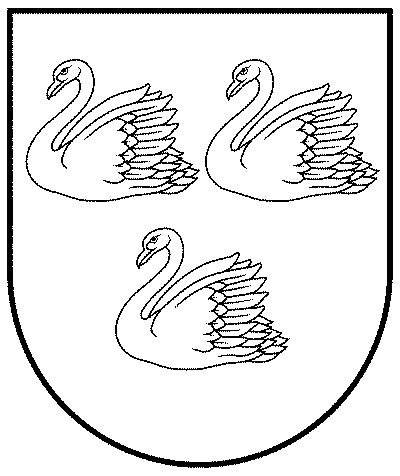 GULBENES NOVADA PAŠVALDĪBAReģ.Nr.90009116327Ābeļu iela 2, Gulbene, Gulbenes nov., LV-4401Tālrunis 64497710, mob.26595362, e-pasts: dome@gulbene.lv, www.gulbene.lv2024.gada 12.martā        Nr. GND/2024/106           (protokols Nr.7; 9.p.)PašvaldībaSadarbības partnerisBalvu novada pašvaldība_______________________pašvaldībaReģ. Nr. 90009115622Bērzpils iela 1A, Balvi, Balvu novads, LV-4501A/S „Citadele ”Konts LV05PARX0012592970001 Kods PARXLV2XE-pasts: dome@balvi.lvDomes priekšsēdētājs:_____________________/S.Maksimovs/ (paraksts)*	Domes priekšsēdētājs:_________________/_______________/ (paraksts)*Nr. p.kDatums Vārds, uzvārdsPersonas kodsDzīvesvietas adreseTeritorija (vieta), no kuras klients ievietots atskurbtuvēVienas uzturēšanās reizes cena (EUR) bez PVNPVN 21%Kopējā summa ar PVNKlients ir/nav veicis samaksu 